21 MARZO “COMIENZA EL OTOÑO”             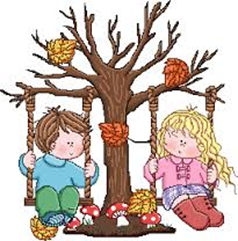 Reflexionamos:¿Por qué piensan qué en otoño las hojas de los árboles se ponen amarillas?Escucha atento la siguiente lectura y luego pega la COPIA en tu carpeta.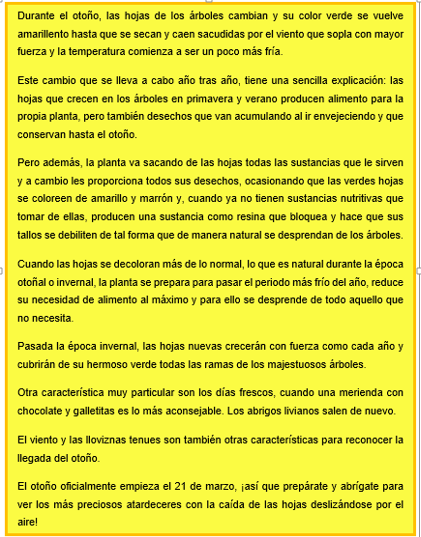 Realiza un dibujo en una  hoja lisa representando al otoño.